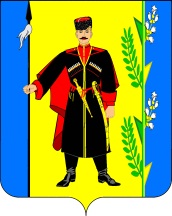 АДМИНИСТРАЦИЯ ВЫСЕЛКОВСКОГО СЕЛЬСКОГО ПОСЕЛЕНИЯ ВЫСЕЛКОВСКОГО РАЙОНАПОСТАНОВЛЕНИЕот 02.03.2016 г.                                                                             № 107/1ст-ца ВыселкиО внесении изменений в постановление администрации Выселковского сельского поселения Выселковского района от 20.07.2015 г. № 343  «О комиссии по  проведению аукционов по продаже земельных участков,  права на заключение договоров аренды земельных участков, государственная собственность на которые не разграничена, расположенные  на территории Выселковского сельского поселения Выселковского района»В связи с изменениями в кадровом составе администрации Выселковского   сельского поселения Выселковского района,                                         п о с т а н о в л я ю:1.Внести в постановление администрации Выселковского сельского поселения Выселковского района от 20.07.2015 г. № 343  «О комиссии по  проведению аукционов по продаже земельных участков,  права на заключение договоров аренды земельных участков, государственная собственность на которые не разграничена, расположенные на территории Выселковского сельского поселения Выселковского района» следующие изменения:1.1. Приложение №1 к постановлению администрации Выселковского сельского поселения Выселковского района от 20.07.2015 г. № 343  «О комиссии по  проведению аукционов по продаже земельных участков,  права на заключение договоров аренды земельных участков, государственная собственность на которые не разграничена, расположенные на территории Выселковского сельского поселения Выселковского района» изложить в новой редакции (прилагается).2.Контроль  за выполнением настоящего постановления возложить на заместителя главы администрации Выселковского сельского поселения 2Выселковского района по финансовым  и производственным вопросам Т.В. Миронову.                                                                                     3.Разместить настоящее постановление в сети Интернет на официальном  сайте администрации Выселковского сельского поселения Выселковского района.4.Постановление вступает в силу со дня его обнародования.                                                               ПРИЛОЖЕНИЕ №1 УТВЕРЖДЕНпостановлением администрацииВыселковского сельского поселенияВыселковского районаот 02.03.2016 г. №107/1                                                            «ПРИЛОЖЕНИЕ №1 УТВЕРЖДЕНпостановлением администрацииВыселковского сельского поселенияВыселковского районаот 20.07.2015 г. № 343Глава Выселковского сельского поселения
Выселковского района                                                                         М.И. Хлыстун                                                                Состав комиссии по проведению аукционов                      по продаже земельных участков, права на заключение                                      договора аренды земельных участков,                   государственная собственность на которые не разграничена,                                            расположенные на территории                                      Выселковского сельского поселения                                                   Выселковского района
                                 Состав комиссии по проведению аукционов                      по продаже земельных участков, права на заключение                                      договора аренды земельных участков,                   государственная собственность на которые не разграничена,                                            расположенные на территории                                      Выселковского сельского поселения                                                   Выселковского района
                                 Состав комиссии по проведению аукционов                      по продаже земельных участков, права на заключение                                      договора аренды земельных участков,                   государственная собственность на которые не разграничена,                                            расположенные на территории                                      Выселковского сельского поселения                                                   Выселковского района
                                 Состав комиссии по проведению аукционов                      по продаже земельных участков, права на заключение                                      договора аренды земельных участков,                   государственная собственность на которые не разграничена,                                            расположенные на территории                                      Выселковского сельского поселения                                                   Выселковского района
                                 Состав комиссии по проведению аукционов                      по продаже земельных участков, права на заключение                                      договора аренды земельных участков,                   государственная собственность на которые не разграничена,                                            расположенные на территории                                      Выселковского сельского поселения                                                   Выселковского района
Миронова Тамара                      Владимировна-заместитель главы администрацииВыселковского сельского поселения Выселковского района по финансовым и производственным вопросам председатель комиссии;заместитель главы администрацииВыселковского сельского поселения Выселковского района по финансовым и производственным вопросам председатель комиссии;заместитель главы администрацииВыселковского сельского поселения Выселковского района по финансовым и производственным вопросам председатель комиссии;Брацило Валентина  Александровна-начальник отдела МКУ «Муниципальное имущество»,заместитель председателя;начальник отдела МКУ «Муниципальное имущество»,заместитель председателя;начальник отдела МКУ «Муниципальное имущество»,заместитель председателя;Маслова Галина Васильевна-руководитель МКУ«Муниципальное имущество», секретарь комиссии;руководитель МКУ«Муниципальное имущество», секретарь комиссии;руководитель МКУ«Муниципальное имущество», секретарь комиссии;Члены комиссии:Члены комиссии:Члены комиссии:Члены комиссии:Члены комиссии:Шаталова ЛюбовьИгоревнаЛобоцкая Татьяна Владимировна - -юрист МКУ «Муниципальное имущество»;эксперт по имущественным отношениям МКУ «Муниципальное имущество»;юрист МКУ «Муниципальное имущество»;эксперт по имущественным отношениям МКУ «Муниципальное имущество»;юрист МКУ «Муниципальное имущество»;эксперт по имущественным отношениям МКУ «Муниципальное имущество»;Брюхова Марина Викторовна-ведущий специалист администрации Выселковского сельского поселения Выселковского района.ведущий специалист администрации Выселковского сельского поселения Выселковского района.ведущий специалист администрации Выселковского сельского поселения Выселковского района.Кравченко Вадим Николаевич-ведущий специалист администрации Выселковского сельского поселения Выселковского района».ведущий специалист администрации Выселковского сельского поселения Выселковского района».ведущий специалист администрации Выселковского сельского поселения Выселковского района».Заместитель главы администрацииВыселковского сельского поселения Выселковского района по финансовым и производственным вопросам                     Т.В.Миронова